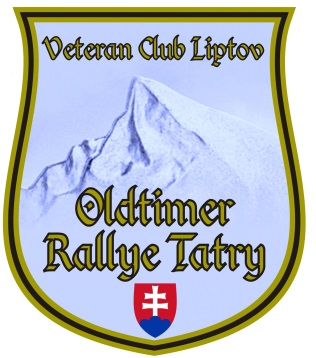 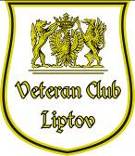 * Name and surname of the participant, title : ...........................................................*Adress, PSČ :   ...............................................................................................*Phone : .............................................      	*E-mail : ......................................Name and surname of navigator, title:  ..............................................................on a special formAdress, PSČ:    .......................................................................... Phone :  .................................                   E-mail :   .........................................* Historic car - manufacturer:   ...................................*Historic car – type :   ....................           * Year of production: ..................              License historic car – number: .................................................. / optional /License F.I.V.A. number: ...........................................................   / optional /                                                                   Registration number / special CZ /:    ................................................                                                   Club :   ..................................                                   / optional /                                     I am ordering accommodation on a special form : ........................By my signature, I agree to the processing of my personal data - solely to the extent of: name, surname, title, historical vehicle data, photo documentation and videos obtained during Oldtimer Rallye Tatra according to Act. no. 428/2002 Coll. on the protection of personal data, as amended.In ................................................	                 Date: .................................                                                                                                signature of the participantPlease send the application together with the photos as soon as possible to the e-mail address:  jaroslav@petran.sk, or by post to:  Jaroslav Petran, Námestie osloboditeľov 4, Liptovský Mikuláš, 031 01 SlovakiaAppendix: P.S .: We would also like to welcome some interesting information about your vehicle or its                  crew.